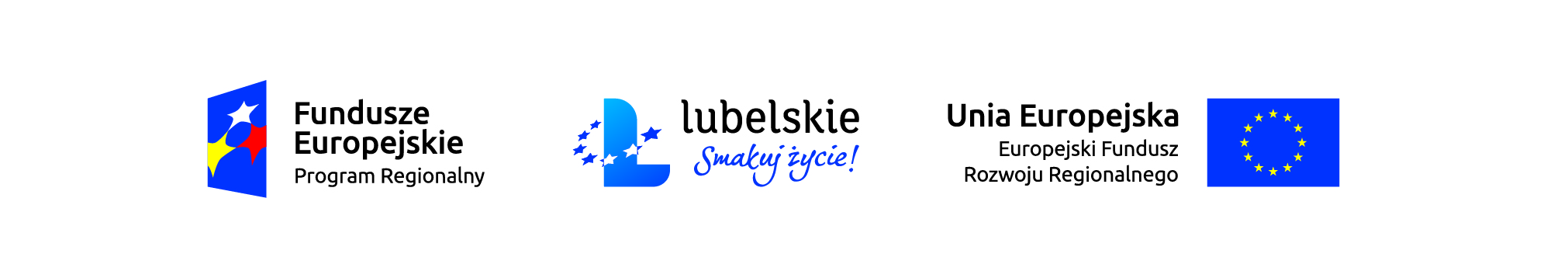 INFORMACJE SZCZEGÓŁOWE       Gmina Krasnobród zamierza składać wniosek do projektu z zakresu odnawialnych źródełenergii (OZE) w ramach Regionalnego Programu Operacyjnego Województwa Lubelskiegona lata 2014-2020.Termin przyjmowania przez Urząd Marszałkowski wniosków odofinansowanie planowany jest w II kwartału 2016r. Realizacja projektu możliwa będzietylko w przypadku pozytywnej weryfikacji wniosku aplikacyjnego przez InstytucjęZarządzającą – Zarząd Województwa Lubelskiego i podpisaniu umowy o dofinansowanie.Rozpoczęcie prac montażowych może nastąpić w 2017r.    Dofinansowanie z funduszy UE ustalone zostało w wysokościkolektory słoneczne max 85%ogniwa fotowoltaiczne od 65% do max 85%pompy ciepła max 85%Osoby, które posiadają instalacje fotowoltaiczne lub kolektorowe nie mogą składać wniosku o posiadany już rodzaj instalacji na tej samej posesji.         Z uwagi na zasady dofinansowania Gmina Krasnobród może starać się dofinansowanieprojektu w którym sumaryczna moc instalacji solarnych i fotowoltaicznych nie przekroczy2 MW. Warunkiem przystąpienia do projektu jest złożenie deklaracji z ankietą w terminie naboru wniosków oraz brak jakichkolwiek zobowiązań wobec Gminy Krasnobród z tytułu należności podatkowych, opłat za wodę, wywóz śmieci itp. Ilość osób zgłoszonych w składanych deklaracjach musi być zgodna z ilością osób w deklaracjach na wywóz śmieci. W przypadku otrzymania od mieszkańców ilości wniosków, których sumaryczna mocbędzie większa niż ustalony limit o zakwalifikowaniu do projektu decydować będzie data wpływu deklaracji do Urzędu Gminy, w przypadku nadania pocztą – data stempla pocztowego, niezależnie od tego czy deklaracja będzie dotyczyć pompy ciepła instalacji solarnej, czy też fotowoltaicznej.          Na posesji Właścicieli, którzy złożą deklaracje prowadzone będą wizje związane zopracowaniem dokumentacji niezbędnej do złożenia wniosku o dofinansowanie. Osobydokonujące wizji będą posiadały upoważnienie Burmistrza Gminy Krasnobród. Informacja oterminie wizji przekazywana będzie pod wskazany w deklaracji numer telefonu. Nieprzewiduje się przekazywania informacji listem. W przypadku braku możliwości nawiązaniakontaktu, nie udostępnienia terenu posesji w celu dokonania wizji, stwierdzenia brakumożliwości technicznych wykonania instalacji nastąpi wykreślenie osoby z listy.INSTALACJA SOLARNA ( kolektory słoneczne)      1) Instalacja solarna to instalacja, w której energia słoneczna wykorzystywana jest           wyłącznie do przygotowania ciepłej wody użytkowej dla potrzeb gospodarstwa           domowego.      2) Instalacja nie może służyć przygotowaniu ciepłej wody dla potrzeb działalności          gospodarczej i agroturystycznej.        3) W instalacji kolektorowej zamontowane zostaną panele płaskie        4) Liczba paneli i pojemność zasobnika ciepłej wody użytkowej zależy od ilości osób            korzystających z instalacji. Pojemność zbiornika, ilość paneli i ich powierzchnia             oraz koszt instalacji w zależności od liczby osób w przybliżeniu mogą kształtować się w następujący sposóbinstalacja dla 1-4 osób, 2 panele o pow. ok. 4m², zbiornik 200litrów , koszt ok.   8500złinstalacja dla 5-6 osób, 3 panele o pow. ok. 6m², zbiornik 300litrów , koszt ok.9 500złinstalacja dla 7-8osób, 4 panele o pow. ok. 8m², zbiornik 400litrów , koszt ok.11500złinstalacja dla 9-10 osób, 5 paneli o pow. ok. 10m², zbiornik 500litrów , koszt ok.    12500złinstalacja dla 11-12 osób, 6 paneli o pow. ok.12m², zbiornik 600litrów , koszt ok. 14500zł         5) Panele słoneczne mogą być montowane na ścianie , balkonie lub dachu budynku             mieszkalnego, a także na ścianie lub dachu garażu, czy budynku gospodarczego             stanowiącego jedną bryłę z budynkiem mieszkalnym. Dopuszcza się montaż paneli             słonecznych na ziemi lub budynku gospodarczym czy garażowym znajdującym się w             pobliżu budynku mieszkalnego wyłącznie w przypadku braku możliwości montażu             paneli na dachu lub ścianie budynku mieszkalnego ze względów technicznych (np.             brak miejsca lub odpowiedniego nasłonecznienia).         6) Wykonanie konstrukcji montażowej pod panele w przypadku montażu instalacji na gruncie należy do Właściciela posesji         7) Budynek musi posiadać wewnętrzna instalację przeciwprzepięciową,      zabezpieczającą instalację przed skutkami uderzeń pioruna. Wykonanie instalacji              przeciwprzepięciowej należy do Właściciela          8) Wyklucza się montaż paneli na dachu krytym eternitem, dlatego też Właściciele którzy planują montaż paneli na tym dachu przed rozpoczęciem inwestycji muszą wymienić pokrycie dachu.          9) Wymagane usytuowanie paneli w stosunku do stron świata – południe, południowy              wschód, południowy zachód.          10) Instalacja solarna dostosowana będzie do liczby osób stale korzystających z   instalacji t.j. osób zamieszkałych (nie zaś zameldowanych czy przebywających okresowo).          11) Wskazana w deklaracji ilość osób zostanie zweryfikowana przez Gminę Krasnobród z deklaracją na wywóz śmieci.          12) Budynek mieszkalny który będzie wyposażany w instalację kolektorową musi  posiadać instalację elektryczną oraz wody zimnej i ciepłej tak aby była możliwość wpięcia instalacji kolektorowej do istniejących instalacji.          13) Montaż instalacji na budynkach nie użytkowanych, w których instalacja po                wybudowaniu byłaby nieczynna jest wykluczony. Instalacje będą monitorowane  przez Urząd Marszałkowski i jakikolwiek stwierdzony przypadek instalacji nie użytkowanej skutkuje zwrotem przez Gminę dofinansowania wraz z odsetkami karnymi          14) W ramach inwestycji przewiduje się montaż urządzeń instalacji kolektorowej z                zabezpieczeniami oraz połączenie jej z istniejącymi instalacjami i źródłami ciepłej                wody. Nie przewiduje się montażu grzałek w zasobniku wody.          15) Wykonawca robót montażowych zobowiązany będzie uporządkować teren po                zakończeniu budowy, dokonać usunięcia szkód powstałych z jego winy, uszczelnić i zaszpachlować ubytki w elementach konstrukcyjnych budynku, które powstały w                czasie budowy.           16) Inwestorem instalacji oraz ich właścicielem przez okres 5 lat od zakończenia   inwestycji  będzie Gmina Krasnobród. Właściciel posesji będzie w tym czasie użytkownikiem instalacji, a po upływie 5 lat stanie się jej właścicielem           17) Pomiędzy Gminą i Właścicielami posesji po dokonaniu naboru wniosków, przed                 rozpoczęciem wizji w terenie niezbędnej do wykonania dokumentacji projektowej                 zawierane będą umowy w sprawie udostępnienia terenu nieruchomości na  potrzeby budowy instalacji. W przypadku współwłasności umowy muszą być zawarte z każdym współwłaścicielem działki.SZACOWANY UDZIAŁ WŁAŚCICIELA W KOSZTACH BUDOWYinstalacji solarnej ( w wysokosci 14% kosztów ) wyniesieinstalacja dla 1-4 osób, około 1200złinstalacja dla 5-6 osób, około 1350złinstalacja dla 7-8osób, około 1600złinstalacja dla 9-10 osób, około 1750złinstalacja dla 11-12 osób, około 2000złRZECZYWISTA KWOTA UDZIAŁU ZOSTANIE WYLICZONA PO WYBORZEWYKONAWCY INSTALACJI !!!INSTALACJA FOTOWOLTAICZNA ( panele fotowoltaiczne)         1) Instalacja fotowoltaiczna to instalacja w której energia słoneczna przez zestaw ogniw             fotowoltaicznych zamieniana jest na energię elektryczną. Wytworzona w ten sposób             energia elektryczna może być wykorzystywana na bieżąco do zasilania urządzeń             elektrycznych gospodarstwa domowego ( oświetlenie, lodówki, pralki, kuchenki             elektryczne podgrzewacze ciepłej wody, pompy obiegowe w instalacjach centralnego             ogrzewania itp.) Nadmiar wyprodukowanej energii jest przekazywany poprzez licznik             dwukierunkowy do sieci publicznej, a niedobór – uzupełniany z tej sieci.  Bilansowanie energii elektrycznej następuje na zasadach ustalonych w przepisów energetycznych. Najprawdopodobniej rozliczenie energii następować będzie w okresach 6-cio miesięcznych.          2) Zadaniem instalacji fotowoltaicznej jest pokrycie zapotrzebowania na energię              elektryczną w gospodarstwie domowym . Instalacja nie służy produkcji energii na              sprzedaż.          3) Wyklucza się wykorzystanie instalacji dla potrzeb działalności gospodarczej i              agroturystycznej          4) Wyklucza się wykorzystanie instalacji w celu zasilania urządzeń elektrycznych               stosowanych w produkcji rolnej.          5) Wskazana w deklaracji ilość osób zostanie zweryfikowana przez Gminę Krasnobród z deklaracją na wywóz śmieci          6) Ponieważ system instalacji fotowoltaicznej jest systemem połączonym z siecią              energetyczną najprawdopodobniej zaistnieje konieczność rozdzielenia instalacji             gospodarstwa domowego od gospodarstwa rolnego lub działalności gospodarczej czy             agroturystycznej poprzez dodatkowy licznik energii. Montaż tego licznika i ewentualna przeróbka instalacji będzie należeć do Właściciela posesji.         7) W ramach projektu Gmina Krasnobród dopuszcza montaż instalacji o mocach2,5kW3,0kW3,5kW4,0kW4,5kW5,0kW          8) Cena brutto montażu instalacji na budynku mieszkalnym, przy podatku VAT 8 %              szacuje się następująco2,5kW, około 17 500zł3,0kW, około 21 000zł3,5kW, około 24 500zł4,0kW, około 28 000zł4,5kW, około 31 500zł5,0kW, około 35 000zł           9) Cena brutto montażu instalacji na ziemi i na budynku innym niż mieszkalny przy               podatku VAT 23 % szacuje się następująco2,5kW, około 20 000zł3,0kW, około 24 000zł3,5kW, około 28 000zł4,0kW, około 32 000zł4,5KW około 36 000zł5,0kW, około 40 000zł           10) Powierzchnia niezbędna dla zamontowania paneli o poszczególnych mocach wynosi2,5kW- 17 m², (10 paneli)3,0kW- 20 m², (12paneli)3,5kW - 24 m², ( 14paneli)4,0kW -27 m², (16paneli)4,5kW- 31 m², (18paneli )5,0kW- 34 m², ( 20 paneli)           11) Przyjmuje się że z 1kW ogniwa można uzyskać ok..850- 950 kWh/rok energii                 elektrycznej, co w poszczególnych instalacjach średnio przedstawia się następująco:2,5kW- ok. 2250 kWh/r3,0kW- ok. 2700 kWh/r3,5kW – ok. 3150 kWh/r4,0kW – ok. 3600 kWh/r4,5kW - ok.. 4050 kWh/r5,0kW- ok. 4500 kWh/r           12)Moc poszczególnych instalacji ustalana jest na podstawie zużycia energii i nie może przekroczyć mocy umownej która została określona dla każdej instalacji przez Zakład Energetyczny w momencie podłączania budynku do sieci energetycznej.            13)Usytuowanie paneli fotowoltaicznych w stosunku do stron świata –  najkorzystniejszy na południe. Może być również południowo-wschodni lub południowo- zachodni. Najkorzystniejszy kąt nachylenia dachu to 350            14) Panele fotowoltaiczne powinny być montowane tak aby nie były zacieniane przez                  drzewa, obiekty budowlane, elementy budynków np. lukarny. Cień rzucany na panele zmniejsza ich wydajność            15) Panele fotowoltaiczne mogą być montowane na dachach budynków mieszkalnych, na gruncie w pobliżu budynków mieszkalnych, lub budynkach gospodarczych             16)W przypadku montażu paneli na dachu wszystkie panele muszą być zamontowane na jednej połaci dachu( południowej lub południowo- wschodniej lub południowo zachodniej).             17)Wykonanie konstrukcji montażowej pod panele w przypadku montażu instalacji na gruncie należy do  Właściciela posesji             18) Panele fotowoltaiczne mogą być montowane na budynkach gospodarczych które                   posiadają zasilanie energetyczne o odpowiednim do mocy paneli przekroju  przewodu elektrycznego. Wykonanie zasilania oraz wymiana przewodu na odpowiedni do mocy paneli należy do Właściciela i na jego koszt .              19) Budynek musi posiadać wewnętrzna instalację przeciwprzepięciową,  zabezpieczającą instalację przed skutkami uderzeń pioruna. Wykonanie instalacji                   przeciwprzepięciowej należy do Właściciela              20)Wykonawca robót montażowych zobowiązany będzie uporządkować teren po                    zakończeniu budowy, dokonać usunięcia szkód powstałych z jego winy, uszczelnić i zaszpachlować ubytki w elementach konstrukcyjnych budynku, które powstały w czasie budowy.              21) Inwestorem instalacji oraz ich właścicielem przez okres 5 lat od zakończenia  inwestycji będzie Gmina Krasnobród. Właściciel posesji będzie w tym czasie użytkownikiem instalacji, a po upływie 5 lat stanie się jej właścicielem              22) Pomiędzy Gminą i Właścicielami posesji po dokonaniu naboru wniosków, przed                    rozpoczęciem wizji w terenie niezbędnej do wykonania dokumentacji projektowej zawierane będą umowy w sprawie udostępnienia terenu nieruchomości na potrzeby budowy instalacji. W przypadku współwłasności umowy muszą być zawarte z każdym współwłaścicielem działki.SZACOWANY UDZIAŁ WŁAŚCICIELA W KOSZTACH BUDOWYinstalacji fotowoltaicznej ( w wysokości 34% kosztów), wyniesie              1. Przy montażu instalacji na budynku mieszkalnym, przy podatku VAT 8 %2,5kW, około 5950.zł3,0kW, około 7140zł3,5kW, około 8330zł4,0kW, około 9520zł4,5kW, około 10710zł5,0kW, około 11900zł             2. Przy montażu instalacji na gruncie oraz na budynkach gospodarczych przy podatku                 VAT 23 % ,2,5kW, około 6800zł3,0kW, około 8160zł3,5kW, około 9520zł4,0kW, około 10880zł4,5kW, około 12240zł5,0kW, około 13600złRZECZYWISTA KWOTA UDZIAŁU ZOSTANIE WYLICZONA PO WYBORZEWYKONAWCY INSTALACJI !!!